*a* 51£><נ c *2,ד,t m//?/ ־ י י• ר.;} P /׳. fש ר א לצירותh י-^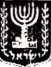 18, Manchester Square, London, V/.l.8th February, 1951*V?- >' י :36888/HK־j|I.ASBCBETLEGATION OF ISRAEL־ Jf0)VTo:	Mr, M.S. Comay, Ministry of Foreign Affairs, Hakirya.From:	M.H. Kidron, Legation, London.Deir Ayoub and other ״Incidents11Yapou once sent you a dossier on the Deir Ayoub incident, issued by the Jordan Legation to the Foreign Office, to various official and unofficial bodies, and to the leading newspapers.The dossier was very good - in other words, we came out of it very badly. It had a certain effect in London.The Jordanians are now committing similar crimes on the border. When I say "similar crimes", I use the words in the heartless fashion of the professional publicist. What I mean is that the same elements of drama, tragedy and futility are to be found in the shootings of Jews in Musrara and Deir Abu Tor as there were in the murder of the Arab child at Deir Ayoub.But instead of teCking advantage of the situation as the Jordanians did, we let it pass with the military spokesman1s quotation of oar protest to the MAC - "cruel and inhuman crimes committed by the Arab Legion".This is not good enough. First, because it ill becomes the pot to call the kettle black. Secondly, because calling the kettle black is no insult - he can1t help being black, and sees no shams in it. Thirdly, because there is a legend in England that this particular kettle is pure white, and a mere assertion to the contrary, without proof, will convince nobody.Might I suggest that there is mors force in an unadorned photograph, accompanied by a bald narrative, than in all trie moral indignation in the world? It would at any rate be useful if I could present something of this sort to Furlonge when he comes back. It was he who was so impressed by the Jordanian dossier.	//->־׳/h	w.a.